Gmina Wschowa                        Sygnatura sprawy: RZP.271.9.2023                                        Rynek 1 67-400 Wschowa       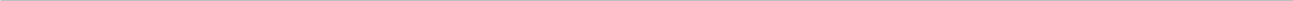 					Załącznik nr 7 do SWZOświadczenie WykonawcyOdnośnie liczby zatrudnionych osób wykonujących czynności na rzecz Zamawiającego, których świadczenie polega na wykonywaniu pracy w sposób określony w art. 22 § 1 ustawy z dnia 26 czerwca 1974 r. – Kodeks pracy„Rozbudowa budynku remizy strażackiej
 w Wygnańczycach”- stan surowy.Wykonawca oświadcza, że wyżej wskazana liczba osób będzie zatrudniona na podstawie umowy o pracę w zakresie realizacji zamówienia w rozumieniu przepisów ustawy z dnia 26 czerwca 1974 r. – Kodeks pracy. …………………………………..……….., dnia…………………..2023 rokuCzynność w zakresie realizacji zamówieniaLiczba osób− roboty przygotowawcze,− roboty ziemne,  − branża betoniarska.